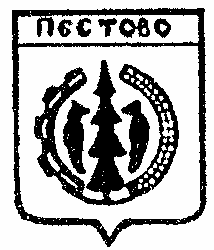 Российская ФедерацияНовгородская областьПестовский  районАДМИНИСТРАЦИЯ   УСТЮЦКОГО  СЕЛЬСКОГО ПОСЕЛЕНИЯПОСТАНОВЛЕНИЕот 11.01.2023   № 1    д. УстюцкоеО присвоении почтового адресаземельному участку          В соответствии с Федеральным законом от 06 октября 2003 № 131-ФЗ «Об общих принципах организации местного самоуправления в Российской Федерации,  с пунктом 7 Правил присвоения, изменения и аннулирования адресов» утвержденных  постановления  Правительства РФ от 19.11.2014 N 1221  (ред. от 12.08.2015)ПОСТАНОВЛЯЮ:      Присвоить почтовый адрес земельному участку на кадастровом плане территории кадастрового квартала 53:14:1400301 (Зона сельскохозяйственных угодий), из земель сельскохозяйственного назначения, вид разрешенного использования : пчеловодство, общей площадью 4381 кв. м.: «Российская Федерация, Новгородская область, Пестовский муниципальный район, Устюцкое сельское поселение, земельный участок 1».    Глава сельского поселения                                          С.А.Удальцов